Bridge the Gap Child Mental Health 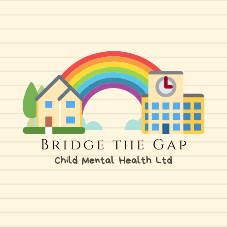 ‘Letter of Support’ Application Form Name of parent:Name of child:Child’s age and date of birth:Address:Contact Number: Any interests? Any concerns to address? Thank you, a letter will be sent soon! Please email your completed form to lettersbridgethegap@outlook.com